DOMANDA DI AMMISSIONE IN QUALITÀ DI SOCIO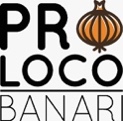 Spett.lePRO LOCO DI BANARI APSVia E. d’Arborea, 3207040 Banari (SS)C.F./ P.IVA 02724510900Il/La Sottoscritto/a 	nato/a a 	( 	) il 	/	/	Residente a 	( 	) CAP 	Via/Piazza 	n°  	Codice Fiscale 	Carta d’identità n° 	Telefono  	cellulare 	email  	Per conto proprio / quale esercente la patria podestà genitoriale sul minore  	Nato/a a 	( 	) il 	/	/	Residente a 	(	) CAP  	Via/Piazza 	n° 	Codice Fiscale  	CHIEDEDi rinnovare la propria tessera per l’anno 20___Di essere ammesso all’Associazione Turistica Pro Loco di Banari per l’anno 20___Socio ordinario quota di € 10,00                                        Socio sostenitore quota di €             DICHIARADi aver preso visione dello Statuto e di accettarlo e rispettarlo in ogni punto;Di impegnarsi al pagamento della quota associativa annuale e dei contributi associativi;Di aver preso visione dell’informativa sulla Privacy fornita;Di dare il proprio consenso al trattamento dei dati personali da parte dell’Associazione ai sensi dell’art.13 del D.lgs. n.196/2003 e del GDPR 697/2016 per la realizzazione delle finalità istituzionali dell’Associazione e nella misura necessaria all’adempimento degli obblighi fiscali, legali ed assicurativi previsti dalle norme.Di dare il proprio consenso al trattamento dei dati personali da parte dell’Associazione, ai sensi dell’art. 13 D.lgs. n. 196/2003 e del GDPR 679/2016 per la realizzazione di iniziative di profilazione e di comunicazione diretta (via mail, messaggistica telefonica, posta ordinaria) per la realizzazione delle finalità istituzionali dell’Associazione.Si autorizza la fotografia e/o la ripresa del sottoscritto / del minore, effettuate ai soli fini istituzionali, durante lo svolgimento delle attività e/o manifestazioni organizzate dall’AssociazioneSI	□ NOSi acconsente al trattamento e alla pubblicazione, per soli fini istituzionali, di video, fotografie e/immagini atte a rilevare l’identità del sottoscritto / del minore, sul sito web e sul periodico dell’Associazione e nelle bacheche affisse nei locali della medesimaSI	□ NOSi acconsente all’uso dei dati personali da parte dell’Associazione, ai sensi dell’Art. 13 D.lgs. n. 196/2003 e del GDPR 679/2016 per la profilazione e di comunicazione diretta (via mail, messaggistica telefonica, posta ordinaria) ai fini di marketing sia diretti che partner esterni.SI	□ NOBanari lì, 		Firma  	Il trattamento dei dati personali sarà improntato come da normativa indicata sui principi di correttezza, liceità, trasparenza e di tutela della Sua riservatezza e dei Suoi diritti. Ai sensi dell'articolo 13 del GDPR 2016/679, pertanto, Le forniamo le seguenti informazioni:I dati personali (nome, cognome, telefono, indirizzo e-mail, indirizzo di residenza, luogo e data di nascita, Codice Fiscale, estremi del Documento di Riconoscimento, etc.), saranno forniti al momento della richiesta di adesione all'Associazione.I dati personali forniti saranno oggetto:in relazione ad obblighi legali, fiscali, assicurativi e statutari:di trattamento relativo alle finalità istituzionali esercitate dall'Associazione;di trattamento finalizzato a rendere possibile la vita associativa nell'Associazione che, tra l'altro, può comportare la diffusione dei dati personali nei bollettini sociali periodicamente pubblicati e diffusi anche online;di trattamento relativo alla riscossione e al pagamento di quote di tesseramento, assicurative e di iscrizione ad eventi degli eventuali Enti nazionali di affiliazione, anche derivanti da specifici accordi intervenuti con gli stessi;di trattamento finalizzato agli obblighi amministrativi, fiscali e contabili dell'Associazione stessa (ivi compresa L’emissione di ricevute, la produzione di certificazioni telematiche, la tenuta del libro degli Associati etc.).in relazione a necessità di profilazione e di comunicazione delle attività dell'Associazione:di trattamento connesso alla necessità di comprendere, per il raggiungimento delle comuni finalità istituzionali statutarie, quali siano le attività più idonee per gli associati/tesserati/utenti/clienti;di trattamento connesso alla necessità di proporre le attività più idonee agli associati/tesserati/utenti/clienti;Si informa che, tenuto conto delle finalità del trattamento come sopra illustrate, il conferimento dei dati è obbligatorio ed il loro mancato, parziale o inesatto conferimento potrà avere, come conseguenza, l’impossibilità di svolgere l'attività dell'Associazione e di assolvere gli adempimenti previsti dallo Statuto stesso. Ove il soggetto che conferisce i dati abbia un'età inferiore ai 16 anni, tale trattamento è lecito soltanto se e nella misura in cui, tale consenso è prestato o autorizzato dal titolare della responsabilità genitoriale per il quale sono acquisiti i dati identificativi e copia dei documenti di riconoscimento. ll trattamento sarà effettuato sia con strumenti manuali e/o informatici e telematici con logiche di organizzazione ed elaborazione strettamente correlate alle finalità stesse e comunque in modo da garantire la sicurezza, l’'integrità e la riservatezza dei dati stessi nel rispetto delle misure organizzative, fisiche e logiche previste dalle disposizioni vigenti. Si informa che i dati dell'associato e/o del tutore legale e le informazioni relative alle loro attività sono comunicati, con idonee procedure, a fornitori di servizi software (quali, a titolo di esempio, Asso360, Aruba mail Dropbox/ Google) anche operanti al di fuori del territorio nazionale (anche extra UE). I dati personali vengono conservati per tutta la durata del rapporto di associazione e/o mandato e, nel caso di revoca e/o altro tipo di cessazione del rapporto, nei termini prescrizionali indicati nell'art. 2220 del Codice Civile.Lei potrà, in qualsiasi momento, esercitare i diritti:di accesso ai dati personali;di ottenere la rettifica o la cancellazione degli stessi o la limitazione del trattamento che lo riguardano nei casi in cui ciò non confligga con altre disposizioni di legge;di opporsi al trattamento;di opporsi alla portabilità dei dati;di revocare il consenso, ove previsto nei casi in cui ciò non confligga co altre disposizioni di legge: la revoca del consenso non pregiudica la liceità del trattamento basata sul consenso conferito prima della revoca;di proporre reclamo all’autorità di controllo (Garante Privacy)L'esercizio dei suoi diritti potrà avvenire attraverso l'invio di una richiesta mediante e-mail all'indirizzo prolocobanari@gmail.comll Titolare del trattamento dati è I' Associazione Turistica Pro Loco di Banari con sede a Banari in via E. d’Arborea n° 32. Il Responsabile del Trattamento, cui è possibile rivolgersi per esercitare i diritti di cui all’Art. 12 e/o eventuali chiarimenti in materia di tutela dati personali, è raggiungibile all’indirizzo prolocobanari@gmail.comIL TITOLAREL’ Associazione Turistica Pro Loco di Banari